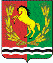 АДМИНИСТРАЦИЯ                                 МУНИЦИПАЛЬНОГО ОБРАЗОВАНИЯ                                      КИСЛИНСКИЙ СЕЛЬСОВЕТАСЕКЕЕВСКОГО  РАЙОНА  ОРЕНБУРГСКОЙ  ОБЛАСТИ П О С Т А Н О В Л Е Н И Е24.10.2016   			                с. Кисла				                 № 26-пО проведении публичных слушаний по рассмотрению проекта  «О внесении изменений в Правила землепользования и застройки муниципального образования Кислинский сельсовет Асекеевского  района Оренбургской области.На основании статьи 28 Федерального закона от 06.10.2003. №131-ФЗ «Об общих принципах организации местного самоуправления в Российской Федерации», статьи 29,4 Градостроительного кодекса Российской Федерации от 29.12.2004г от № 190-ФЗ, положения о проведении публичных слушаний на территории муниципального образования Кислинский сельсовет, утвержденного решением Совета депутатов муниципального образования  Кислинский сельсовет от 19.11.2005 года № 12 и руководствуясь Уставом муниципального образования Кислинский  сельсовет, постановляю:Провести публичные слушания 27 декабря 2016 года в 11.00 ч по адресу: с. Кисла, ул. Центральная 35а, в здании СДК по вопросу рассмотрения проекта  «О внесении изменений в Правила землепользования и застройки муниципального образования Кислинский сельсовет Асекеевского  района Оренбургской области». Контроль за исполнением постановления оставляю за собой.Постановление вступает в силу после официального обнародования (опубликования).Глава сельсовета                                                                                 В.Л. Абрамов